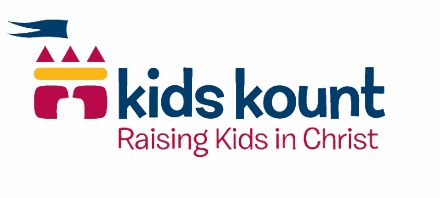 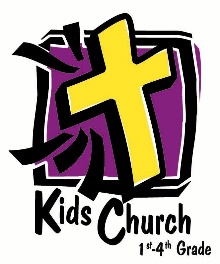 Year 1Summer – 		Discover the Design, Pass the PromiseFall – 			Pass the PromiseWinter – 		Jesus is the KingSpring – 		The Early ChurchYear 2Summer – 		God is Our RescuerFall – 			God is Our Rescuer (continued)Winter – 	Jesus is our King, Meet the God/Man Jesus!, Meet Jesus the Sacrifice and…Spring – 		Jesus is Lord of All, A Miraculous ChurchYear 3Summer – 		Lookin’ for a LeaderFall – 			Lookin’ for a Leader (continued)Winter – 		Real Life Stories of God Sightings, Meet the Amazing JesusSpring – 		Jesus Now, Mission AdventureYear 4Summer – 	Memorial Day, The Ten Commandments, God’s Power, Godly Actions CountFall – 			Good Kings – Bad Kings, Aliens in a Strange LandWinter – 		The Best Gift of All – Jesus, Signs on Believers HwySpring – 	Signs on Believers Hwy (continued), God in the Storms of Life